Einladung zur Breitensport  Kursleiter PrüfungDatum: 18. März 2018                                                                                                                  Ort:  ÖGV  Münchendorf  Beginn: 09:00 Uhr Prüfer: Karl Weber, Johann BaumgartnerTeilnehmer: siehe Breitensport Kursleiter Prüfungsvoraussetzungen Kostenbeitrag: für Teilnehmer aus ÖGV-Ortsgruppen € 30,--               		   (Kosten ohne Verpflegung)Meldungen nur über Ortsgruppen mit dem dafür vorgesehenen Anmeldeformular anJohann Baumgartner                   Meldeschluss: 03. März  2018 (ist unbedingt einzuhalten) Nachmeldungen sind aus organisatorischen Gründen nicht möglich.Wir freuen uns auf zahlreiche Teilnehmer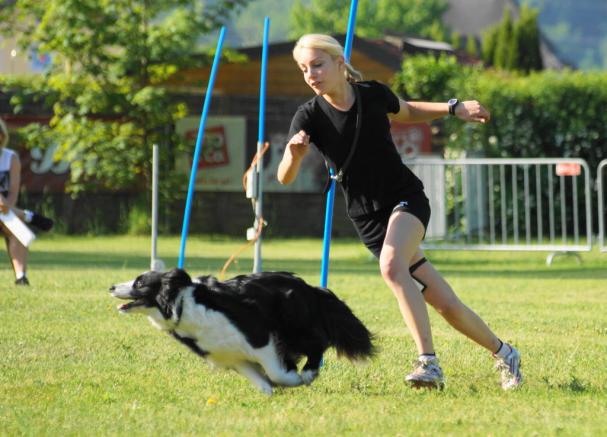 LVT für Breitensport NÖ Johann Baumgartner,Tel.: 0043 (0)664 4283625, e-mail: jo-baumgartner@aon.at